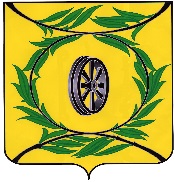 ФИНАНСОВОЕ УПРАВЛЕНИЕКАРТАЛИНСКОГО МУНИЦИПАЛЬНОГО РАЙОНАП Р И К А З от «10» августа 2020 г.                                                                                                     №  129/1Об утверждении Типовой формыСоглашения о предоставлении из бюджета Карталинского муниципального района муниципальному бюджетному учреждению или муниципальному автономному учреждению субсидии на иные целиВ соответствии с постановлением Правительства Российской Федерации от 22.02.2020 г.№ 203 «Об общих требованиях к нормативным правовым актам и муниципальным правовым актам, устанавливающим порядок определения объема и условия предоставления бюджетным и автономным учреждениям субсидий на иные цели»ПРИКАЗЫВАЮ:1. Утвердить прилагаемую Типовую форму соглашения о предоставлении из бюджета Карталинского муниципального района муниципальному бюджетному учреждению или муниципальному автономному учреждению субсидии на иные цели (далее–Типовая форма).2.Установить, что соглашения формируются в соответствии с Типовой формой, начиная с соглашений на 2021 год.3. Настоящий приказ вступает в силу с 1 января 2021 года.Заместитель главы по финансовым вопросам – начальник Финансового управления Карталинского муниципального района                                   Н.Н.СвертиловаУтвержденаприказом Финансового управления Карталинского муниципального районаот  10.08.2020 г. №129/1  Типовая формасоглашения о предоставлении из бюджета Карталинского муниципального района муниципальному бюджетному учреждению или муниципальному автономному учреждению субсидии на иные цели________________ 20______      (дата заключения соглашения)___________________________________________________________________________________, (наименование главного распорядителя средств бюджета района, до которого как до получателя бюджетных средств доведены лимиты бюджетных обязательств на предоставление субсидии)именуемый в дальнейшем «Учредитель», в лице __________________________________________________________________                (наименование должности руководителя Учредителя или уполномоченного им лица)________________________________________________________________________, действующего     (фамилия, имя, отчество)на основании ____________________________________________________________________________                                             (положение, доверенность, приказ или иной документ)с одной стороны, и _________________________________________________________________,                   (наименование муниципального бюджетного учреждения)именуемое в дальнейшем «Учреждение», в лице __________________________________________________________________    (наименование должности руководителя Учреждения или уполномоченного им лица)____________________________________________________, действующего                                  (фамилия, имя, отчество)на основании _____________________________________________________,                                                 (устав Учреждения или иной уполномочивающий документ)с другой стороны, далее именуемые «Стороны», в соответствии с Бюджетным кодексом Российской Федерации, __________________________________________________________________, (наименование порядка предоставления из оо бюджета района субсидии в соответствии с абзацем вторым пункта 1 статьи 78.1 Бюджетного кодекса Российской Федерации) <1>утвержденного ___________________________________________________                            (указывается наименование постановления администрации района или наименование нормативного правового акта уполномоченного им муниципального органа)от ___________  20__  г. № ____________ (далее — Субсидия, Правила предоставления субсидии), заключили настоящее соглашение (далее — Соглашение) о нижеследующем.I. Предмет Соглашения1.1. Предметом настоящего Соглашения является предоставление Учреждению из бюджета района в ________________________________________________________________                                 (указывается срок, на который предоставляется субсидия)Субсидии в целях <2>:1.1.1. достижения результатов регионального проекта______________________________________________________<2.1>;                                  (наименование регионального проекта) 1.1.2.___________________________________________________<2.2>.                            (иная(ые) цель(и) предоставления Субсидии)II. Условия и финансовое обеспечение предоставления Субсидии2.1. Субсидия предоставляется Учреждению для достижения цели(ей), указанной(ых) в пункте 1.1 настоящего Соглашения.2.2. Субсидия предоставляется Учреждению по кодам классификации расходов бюджетов Российской Федерации (далее - коды БК), по аналитическому коду Субсидии ____________ <3>, в размере <4>:                                                                    (код Субсидии)в 20_ году ________ (_____________ ) рублей _ копеек - по коду БК ______.                                            (сумма прописью)                                                                               (код БК)III. Порядок перечисления Субсидии3.1. Перечисление Субсидии осуществляется согласно графику перечисления Субсидии в соответствии приложением № ____ к настоящему Соглашению <5>, являющимся неотъемлемой частью настоящего Соглашения;3.1.1. на лицевой счет, открытый Учреждению в Финансовом управлении Карталинского муниципального района. 3.1.2. на счет, открытый Учреждению в ________________, в срок ____ рабочих дней после проверки Учредителем следующих документов <6>:3.1.2.1.___________________________________________________<6>;3.1.2.2.___________________________________________________<6>.3.2. Перечисление Субсидии осуществляется в установленном Финансовым управлением порядке санкционирования расходов муниципальных бюджетных учреждений, муниципальных автономных учреждений, источником финансового обеспечения которых являются средства, полученные в соответствии с абзацем вторым пункта 1 статьи 78.1 Бюджетного кодекса Российской Федерации <7>.IV. Взаимодействие Сторон4.1. Учредитель обязуется:4.1.1. обеспечивать предоставление Учреждению Субсидии на цель(и), указанную(ые) в пункте 1.1 настоящего Соглашения;4.1.2. осуществлять проверку документов, направляемых Учреждением Учредителю в целях принятия последним решения о перечислении Субсидии в течение __ рабочих дней со дня поступления документов от Учреждения <8>;4.1.2.1. осуществлять проверку документов, направляемых Учреждением Учредителю в целях принятия последним решения о перечислении Субсидии, указанных в пункте 3.1.2 настоящего Соглашения, на предмет соответствия указанных в них кассовых расходов цели(ям) предоставления Субсидии, указанной(ым) в пункте 1.1 настоящего Соглашения/приложении № ___ к настоящему Соглашению <6>; 4.1.3. устанавливать значения результатов предоставления Субсидии в соответствии с приложением № ___ к настоящему Соглашению, являющимся неотъемлемой частью настоящего Соглашения <9>;4.1.4. обеспечивать перечисление Субсидии согласно графику перечисления Субсидии в соответствии с приложением № ___ к настоящему Соглашению, являющимся неотъемлемой частью настоящего Соглашения <5>;4.1.5. утверждать Сведения об операциях с целевыми субсидиями (далее - Сведения), с учетом внесенных изменений не позднее __ рабочих дней со дня получения указанных документов от Учреждения в соответствии с пунктом 4.3.2 настоящего Соглашения <10>;4.1.6. осуществлять контроль за соблюдением Учреждением цели(ей) и условий предоставления Субсидии, а также оценку достижения значений результатов предоставления Субсидии, установленных Правилами предоставления субсидии, и настоящим Соглашением, в том числе путем осуществления следующих мероприятий:4.1.6.1. проведение плановых и внеплановых проверок:4.1.6.1.1. по месту нахождения Учредителя на основании документов, представленных по его запросу Учреждением в соответствии с пунктом 4.3.5 настоящего Соглашения;4.1.6.1.2. по месту нахождения Учреждения по документальному и фактическому изучению операций с использованием средств Субсидии, произведенных Учреждением;4.1.6.2. сбора и обработки отчетов, указанных в пункте 4.3.6 настоящего Соглашения;4.1.6.3. приостановление предоставления Субсидии в случае установления нарушений цели(ей) и условий, определенных Правилами предоставления субсидии и настоящим Соглашением (получения от органа муниципального финансового контроля информации о нарушении Учреждением цели(ей) и условий предоставления Субсидии, установленных Правилами предоставления субсидии, и настоящим Соглашением), до устранения указанных нарушений с обязательным уведомлением Учреждения не позднее ____ рабочего(их) дня(ей) после принятия решения о приостановлении;4.1.6.4. направление требования Учреждению о возврате Учредителю в бюджет района Субсидии или ее части, в том числе в случае не устранения нарушений, указанных в пункте 4.1.6.3 настоящего Соглашения, в размере и сроки, установленные в данном требовании;4.1.7. рассматривать предложения, документы и иную информацию, направленную Учреждением, в том числе в соответствии с пунктами 4.4.1 - 4.4.2 настоящего Соглашения, в течение __ рабочих дней со дня их получения и уведомлять Учреждение о принятом решении (при необходимости);4.1.8. направлять разъяснения Учреждению по вопросам, связанным с исполнением настоящего Соглашения, не позднее __ рабочих дней со дня получения обращения Учреждения в соответствии с пунктом 4.4.5 настоящего Соглашения;4.1.9. выполнять иные обязательства, установленные бюджетным законодательством Российской Федерации, законодательством Челябинской области, муниципальными нормативными правовыми актами, Правилами предоставления субсидии и настоящим Соглашением <11>:4.1.9.1._______________________________________________________;4.1.9.2._______________________________________________________.4.2. Учредитель вправе:4.2.1. запрашивать у Учреждения информацию и документы, необходимые для осуществления контроля за соблюдением Учреждением цели(ей) и условий предоставления Субсидии, установленных Правилами предоставления субсидии, и настоящим Соглашением в соответствии с пунктом 4.1.6 настоящего Соглашения;4.2.2. принимать решение об изменении условий настоящего Соглашения на основании информации и предложений, направленных Учреждением в соответствии с пунктом 4.4.2 настоящего Соглашения, включая уменьшение размера Субсидии, а также увеличение размера Субсидии при условии предоставления Учреждением информации, содержащей финансово-экономическое обоснование данных изменений;4.2.3. принимать решение о наличии или отсутствии потребности в направлении в 20__ году остатка Субсидии, не использованного в 20__ году, а также об использовании средств, поступивших в 20__ году Учреждению от возврата дебиторской задолженности прошлых лет, возникшей от использования Субсидии, на цель(и), указанную(ые) в пункте 1.1 настоящего Соглашения/приложении № __ к настоящему Соглашению, не позднее __ рабочих дней после получения от Учреждения следующих документов, обосновывающих потребность в направлении остатка Субсидии на цель(и), указанную(ые) в пункте 1.1 настоящего Соглашения/приложении № ___ к настоящему Соглашению <12>:4.2.3.1._______________________________________________________;4.2.3.2._______________________________________________________;4.2.4. осуществлять иные права, установленные бюджетным законодательством Российской Федерации, Челябинской области, муниципальными нормативными правовыми актами, Правилами предоставления субсидии и настоящим Соглашением <13>:4.2.4.1._______________________________________________________;4.2.4.2._______________________________________________________.4.3. Учреждение обязуется:4.3.1. направлять Учредителю до ___________ 20__ г. документы, установленные пунктом 3.1.2 настоящего Соглашения <6>;4.3.2. направлять Учредителю на утверждение:4.3.2.1. Сведения не позднее __ рабочих дней со дня заключения настоящего Соглашения;4.3.2.2. Сведения с учетом внесенных изменений не позднее __ рабочих дней со дня получения от Учредителя информации о принятом решении об изменении размера Субсидии <14>;4.3.3. использовать Субсидию для достижения цели(ей), указанной(ых) в пункте 1.1 настоящего Соглашения, в соответствии с условиями предоставления Субсидии, установленными Правилами предоставления субсидии, и настоящим Соглашением на осуществление выплат, указанных в Сведениях;4.3.4. обеспечить достижение значений результатов предоставления Субсидии и соблюдение сроков их достижения, устанавливаемых в соответствии с пунктом 4.1.3 настоящего Соглашения <9>;4.3.5. направлять по запросу Учредителя документы и информацию, необходимые для осуществления контроля за соблюдением цели(ей) и условий предоставления Субсидии в соответствии с пунктом 4.2.1 настоящего Соглашения, не позднее __ рабочих дней со дня получения указанного запроса;4.3.6. направлять Учредителю не позднее ___ рабочих дней, следующих за отчетным _________________________, в котором была                                                      (месяцем, кварталом, годом)получена Субсидия:4.3.6.1. отчет о расходах, источником финансового обеспечения которых является Субсидия, по форме в соответствии с приложением № ___ к настоящему Соглашению <15>, являющимся неотъемлемой частью настоящего Соглашения;4.3.6.2. отчет о достижении значений результатов предоставления Субсидии по форме в соответствии с приложением № ___ к настоящему Соглашению <16>, являющимся неотъемлемой частью настоящего Соглашения;4.3.6.3. иные отчеты <17>:4.3.6.3.1._____________________________________________________;4.3.6.3.2._____________________________________________________;4.3.7. устранять выявленный(е) по итогам проверки, проведенной Учредителем, факт(ы) нарушения цели(ей) и условий предоставления Субсидии, определенных Правилами предоставления субсидии, и настоящим Соглашением (получения от органа муниципального финансового контроля информации о нарушении Учреждением цели(ей) и условий предоставления Субсидии, установленных Правилами предоставления субсидии и настоящим Соглашением), включая возврат Субсидии или ее части Учредителю в бюджет района, в течение __ рабочих дней со дня получения требования Учредителя об устранении нарушения;4.3.8. возвращать неиспользованный остаток Субсидии в доход бюджета района в случае отсутствия решения Учредителя о наличии потребности в направлении не использованного в 20__ году остатка Субсидии на цель(и), указанную(ые) в пункте 1.1 настоящего Соглашения/приложении             № ___ к настоящему Соглашению, в срок до ___________ 20__ г.;4.3.9. выполнять иные обязательства, установленные бюджетным законодательством Российской Федерации, Челябинской области, муниципальными нормативными правовыми актами, Правилами предоставления субсидии и настоящим Соглашением <11>:4.3.9.1._______________________________________________________;4.3.9.2._______________________________________________________.4.4. Учреждение вправе:4.4.1. направлять Учредителю документы, указанные в пункте 4.2.3 настоящего Соглашения, не позднее __ рабочих дней, следующих за отчетным финансовым годом <18>;4.4.2. направлять Учредителю предложения о внесении изменений в настоящее Соглашение, в том числе в случае выявления необходимости изменения размера Субсидии с приложением информации, содержащей финансово-экономическое обоснование данного изменения;4.4.3. направлять в 20__ году, не использованный остаток Субсидии, полученный в соответствии с настоящим Соглашением, на осуществление выплат в соответствии с целью(ями), указанной(ыми) в пункте 1.1 настоящего Соглашения/приложении № ___ к настоящему Соглашению, на основании решения Учредителя, указанного в пункте 4.2.3 настоящего Соглашения;4.4.4. направлять в 20__ году средства, поступившие Учреждению                      от возврата дебиторской задолженности прошлых лет, возникшей                              от использования Субсидии, на осуществление выплат в соответствии с целью(ями), указанной(ыми) в пункте 1.1 настоящего Соглашения/приложении к настоящему Соглашению, на основании решения Учредителя, указанного в пункте 4.2.3 настоящего Соглашения;4.4.5. обращаться к Учредителю в целях получения разъяснений в связи с исполнением настоящего Соглашения;4.4.6. осуществлять иные права, установленные бюджетным законодательством Российской Федерации, Правилами предоставления субсидии и настоящим Соглашением <13>:4.4.6.1._______________________________________________________;4.4.6.2._______________________________________________________.V. Ответственность Сторон5.1. В случае неисполнения или ненадлежащего исполнения своих обязательств по настоящему Соглашению Стороны несут ответственность в соответствии с законодательством Российской Федерации.5.2. Иные положения об ответственности за неисполнение или ненадлежащее исполнение Сторонами обязательств по настоящему Соглашению <19>:5.2.1.________________________________________________________;5.2.2.________________________________________________________.VI. Иные условия6.1. Иные условия по настоящему Соглашению <20>:6.1.1.________________________________________________________;6.1.2.________________________________________________________.VII. Заключительные положения7.1. Споры, возникающие между Сторонами в связи с исполнением настоящего Соглашения, решаются ими, по возможности, путем проведения переговоров с оформлением соответствующих протоколов или иных документов. При не достижении согласия споры между Сторонами решаются в судебном порядке.7.2. Настоящее Соглашение вступает в силу после его заключения Сторонами и действует до «_____» ___________ 20_____ года / до исполнения Сторонами своих обязательств по настоящему Соглашению.7.3. Изменение настоящего Соглашения, в том числе в соответствии с положениями пункта 4.2.2 настоящего Соглашения, осуществляется по соглашению Сторон и оформляется в виде дополнительного соглашения, являющегося неотъемлемой частью настоящего Соглашения <21>.7.4. Расторжение настоящего Соглашения Учредителем в одностороннем порядке возможно в случаях:7.4.1. прекращения деятельности Учреждения при реорганизации или ликвидации;7.4.2. нарушения Учреждением цели и условий предоставления Субсидии, установленных Правилами предоставления субсидии и (или) настоящим Соглашением;7.4.3. не достижения Учреждением установленных в соответствии с пунктом 4.1.3 настоящего Соглашения значений результатов предоставления Субсидии <8>.7.5. Расторжение Соглашения осуществляется по соглашению сторон <22>, за исключением расторжения в одностороннем порядке, предусмотренного пунктом 7.4 настоящего Соглашения.7.6. Расторжение настоящего Соглашения Учреждением в одностороннем порядке невозможно. 7.7. Настоящее Соглашение заключено Сторонами в двух экземплярах, по одному экземпляру для каждой из Сторон. VIII. Платежные реквизиты СторонIX. Подписи Сторон-------------------------------<1> Указывается наименование порядка предоставления из бюджета района субсидии в соответствии с абзацем вторым пункта 1 статьи 78.1 Бюджетного кодекса Российской Федерации на одну цель. В случае предоставления Субсидий на несколько целей, порядок предоставления которых устанавливается разными нормативными правовыми актами, соответствующие порядки предоставления субсидий указываются в Перечне Субсидий в приложении № 1 к Соглашению (не устанавливается приложением к настоящей Типовой форме), при этом преамбула Соглашения дополняется словами «согласно приложению № 1 к настоящему Соглашению».<2> Цель предоставления Субсидии указывается в соответствии с аналитическим кодом Субсидии (пункт 6 Порядка санкционирования расходов муниципальных бюджетных учреждений, источником финансового обеспечения которых являются средства, полученные в соответствии с абзацем вторым пункта 1 статьи 78.1 и пунктом 1 статьи 78.2 Бюджетного кодекса Российской Федерации, утвержденного приказом Финансового управления Карталинского муниципального района от 30.09.2014г. № 98), указанным в пункте 2.2 настоящей Типовой формы, а также в соответствии с Правилами предоставления субсидии, в случае предоставления Субсидии на несколько целей соответствующие цели указываются в Перечне Субсидий в соответствии с приложением № 1 к Соглашению (не устанавливается приложением к настоящей Типовой форме).<2.1> Предусматривается в случаях, когда Субсидия предоставляется в целях достижения результатов регионального проекта, в том числе входящего в состав соответствующего национального проекта (программы), определенного Указом Президента Российской Федерации от 7 мая 2018 г. № 204 «О национальных целях и стратегических задачах развития Российской Федерации на период до 2024 года» (далее — региональный проект).<2.2> Указывается(ются) иная(ые) цель(и) в соответствии с Правилами предоставления субсидии (при наличии).<3> Указывается код Субсидии. В случае предоставления Субсидий на несколько целей, коды БК, код Субсидий указываются в Перечне Субсидий в приложении № 1 к Соглашению.<4> Указывается конкретный размер предоставления Субсидии в соответствующем финансовом году, а также код БК, по которому предоставляется Субсидия (количество строк в документе может быть иным). Порядок расчета размера Субсидии с указанием информации, обосновывающей размер Субсидии и источника ее получения, прилагается к Соглашению, заключаемому в соответствии с настоящей Типовой формой (за исключением случаев, когда порядок расчета размера Субсидии (размер Субсидии) определен Правилами предоставления субсидии). В случае предоставления Субсидий на несколько целей, размер Субсидии по соответствующим целям указывается в Перечне Субсидий в приложении № 1 к Соглашению (не устанавливается приложением к настоящей Типовой форме).<5> Приложение, указанное в пункте 3.1 не устанавливается приложением к настоящей Типовой форме.<6> Заполняется в случае, если Субсидия предоставляется муниципальному автономному учреждению на возмещение произведенных им кассовых расходов, связанных с достижением цели, указанной в пункте 1.1 Соглашения, при предоставлении им копий соответствующих платежных документов и документов, подтверждающих произведенные кассовые расходы, подлежащие возмещению.<7> Не предусматривается в случае, если Субсидия предоставляется муниципальному автономному учреждению на возмещение произведенных им кассовых расходов.<8> Предусматривается в случае, если это установлено Правилами предоставления субсидии.<9> Заполняется при включении в Соглашение пункта 1.1.1 настоящей Типовой формы по форме согласно приложению № 1 к настоящей Типовой форме. В случае, если Субсидия предоставляется в целях достижения результатов регионального проекта, в приложении указываются значения результатов предоставления Субсидии, которые должны соответствовать результатам регионального проекта.<10> Заполняется в случае перечисления Субсидии на счет, указанный в пункте 3.1.1 настоящей Типовой формы. Сведения об операциях с целевыми субсидиями оформляются в соответствии с приложением 1 к Порядку санкционирования расходов муниципальных бюджетных учреждений, источником финансового обеспечения которых являются средства, полученные в соответствии с абзацем вторым пункта 1 статьи 78.1 и пунктом 1 статьи 78.2 Бюджетного кодекса Российской Федерации, утвержденного приказом Финансового управления Карталинского муниципального района от 30.09.2014г. № 98).<11> Указываются иные конкретные обязательства (при наличии).<12> Указывается документы, необходимые для принятия решения о наличии потребности в направлении неиспользованного остатка Субсидии на цель(и), указанную(ые) в пункте 1.1 Соглашения. Учредитель принимает решение только при наличии и в объеме принятых и неисполненных Учреждением обязательств, источником финансового обеспечения которых является Субсидия.<13> Указываются иные конкретные права (при наличии).<14> В случае уменьшения Учредителем размера Субсидии сумма поступлений Субсидии в Сведениях должна быть больше или равна сумме произведенных расходов, источником финансового обеспечения которых она является, в том числе с учетом разрешенного к использованию остатка Субсидии.<15> Отчет оформляется по форме согласно приложению № 2 к настоящей Типовой форме. К отчету прилагаются документы, подтверждающие наличие принятых и неисполненных Учреждением обязательств (при наличии).<16> Предусматривается при наличии в Соглашении пункта 4.1.3 настоящей Типовой формы. Отчет оформляется по форме согласно приложению № 3 к настоящей Типовой форме.<17> Указываются иные конкретные отчеты, предоставляемые Учредителю, с указанием иных документов (при необходимости).<18> Под отчетным финансовым годом понимается год предоставления Субсидии.<19> Указываются иные конкретные положения (при наличии).<20> Указываются иные конкретные условия, помимо установленных настоящей Типовой формой (при наличии).<21> Дополнительное соглашение оформляется согласно 4 к настоящей Типовой форме.<22> Дополнительное соглашение о расторжении Соглашения оформляется согласно 5 к настоящей Типовой форме.Сокращенное наименование УчредителяСокращенное наименование УчрежденияНаименование УчредителяНаименование УчрежденияМесто нахождения:(юридический адрес)Место нахождения:(юридический адрес)Платежные реквизиты:Платежные реквизиты:Наименование УчредителяНаименование Учреждения___________/_________________ (подпись)        (ФИО)___________/_________________ (подпись)        (ФИО)